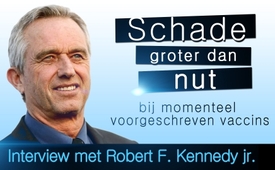 Bij momenteel voorgeschreven vaccins is schade groter dan nut (Interview met Robert Kennedy jr.)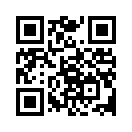 In Amerika is er sinds 1989 een aanzienlijke toename van neurologische, allergische en auto-immuunziekten bij kinderen. Is het toeval dat elk van deze ziekten ook als neveneffect van een vaccin op de bijsluiters van de vaccins wordt vermeld? Waarom is het in wezen onmogelijk om een vaccinfabrikant in Amerika aan te klagen? Robert F. Kennedy jr. gaat in op deze en andere vragen in een interview met Kla.TV. Hij formuleert zijn eis als volgt: “Wat we nodig hebben is wetenschap, geen censuur. Ik wil sterke, transparante veiligheidsstudies en onafhankelijke regelgevende instanties.”Robert F. Kennedy jr., afgestudeerd aan Harvard en milieuadvocaat, eveneens neef van John F. Kennedy, gaf Kla.TV een interview in december 2019. Kennedy is voorzitter en oprichter van de Waterkeeper Alliance, evenals voorzitter en oprichter van Children's Health Defense, een organisatie die zich inzet voor de gezondheid van mensen en van onze planeet. Haar missie is om een einde te maken aan kinderziekte-epidemieën. Kennedy is niet bang om de verantwoordelijken te confronteren met de feiten. Hij werkt onvermoeibaar aan het blootleggen van de leugens van het CDC ( Centers for Disease Control and Prevention) en andere overheidsorganisaties om de nauwe banden aan het licht te brengen die onderzoekers hebben met grote farmaceutische bedrijven. Hij vecht onvermoeibaar voor een open debat over vaccinatie. Zijn eis is: “Wat we nodig hebben is wetenschap, geen censuur. […] Ik wil sterke, transparante veiligheidsstudies en onafhankelijke regelgevende instanties.” Kijk nu naar het interview met Robert F. Kennedy jr. 

Interviewer: Stel u voor dat u een willekeurig publiek ontmoet in de lift van een New Yorkse wolkenkrabber. De deur gaat dicht en iemand naast u zegt: “Mijnheer Kennedy, ik vind het geweldig wat u doet met Waterkeepers. Ik heb veel respect voor uw werk, maar ik kan niet tegen vaccinaties zijn. Ik denk dat u tegen de wetenschap bent.” Wat zou u hen vertellen? 

Kennedy: Nu, ten eerste zou ik zeggen dat ik niet tegen vaccinaties ben. Ik wil gewoon veilige vaccins die getest zijn zoals andere medicijnen. En ik denk dat het belangrijkste wat ik zou zeggen over vaccins is dat we er allemaal met voorzichtigheid en scepsis naar moeten kijken, en wel om de volgende redenen: Ten eerste worden alle 72 vaccins die nu voorgeschreven zijn voor Amerikaanse kinderen, allemaal door één van vier bedrijven gemaakt. Maar, alle vier deze bedrijven zijn seriecriminelen die de afgelopen tien jaar 35 miljard dollar - miljarden dollars - aan boetes en straffen moesten betalen, als compensatie voor fraude met de autoriteiten. Dit voor het vervalsen van de wetenschap, voor het misleiden van artsen en ambtenaren, door het doden van honderdduizenden Amerikanen met medicijnen, waarvan ze wisten dat ze gevaarlijk waren, waarvan ze wisten dat ze mensen zouden doden. En ze hebben het niemand verteld. Dus u weet wel, de zaak is: Waarom zou iemand geloven dat deze vier bedrijven hun crimineel gedrag op het gebied van vaccinaties hebben veranderd? Het andere punt is dat de vaccins de enige gelegenheid zijn waar ze nooit gepakt kunnen worden, omdat het Amerikaanse Congres het in wezen onmogelijk heeft gemaakt om een vaccinfabrikant aan te klagen. 

Interviewer: De enige gelegenheid waarbij ze nooit gepakt kunnen worden? 

Kennedy: Ze kunnen nooit gepakt worden. Omdat ze in alle andere gevallen gepakt worden. En zelfs als ze gepakt worden, het doet er niet toe hoe nalatig ze ook zijn, hoe kwaadaardig ze ook zijn geweest, hoe gevaarlijk het bijvoegsel ook is, hoe kolossaal het letsel ook is, u kunt hen niet aanklagen. Dus er zijn geen gevolgen. Er zijn geen gevolgen als ze u ziek maken met een vaccin. Er is geen stimulans voor hen om het veiliger te maken. Ten tweede is het ook niet nodig om de vaccins te testen. Het is het enige medische hulpmiddel dat nooit aan een dubbelblinde placebo-test is onderworpen, noch als geneesmiddel, noch als medisch hulpmiddel, maar dit is de enige manier om het risicoprofiel van een product te onderzoeken en vast te stellen of dat product daadwerkelijk meer problemen voorkomt dan het veroorzaakt. Er is dus geen stimulans - ze weten niet of wat ze aan u verkopen veilig is of niet. Dat weten ze niet omdat ze geen van de 72 vaccins, die ze nu aan het Amerikaanse publiek verkopen, voor de veiligheid hebben getest. 

Interviewer: En dat hoeft niet. 

Kennedy: Ten derde, vaccins zijn wettelijk verplichte producten. Er is geen mogelijkheid om te ontwijken, zodat u kunt zeggen: Weet u, ik wil dit niet kopen omdat ik denk dat het me schade kan doen.
Dit werkt niet, dus er is letterlijk geen stimulans voor hen om hun product veilig te maken. En weet u, het andere wat ik denk dat mensen in liften moeten weten is dit: We moeten zeer, zeer sceptisch en wantrouwig zijn ten aanzien van vaccins, omdat we ons al bevinden midden in de grootste epidemie van chronische ziekten in de geschiedenis van de mensheid! En trouwens, ik had drie vaccinaties toen ik een kind was, en dat werd als volkomen voldoende beschouwd. De kinderen van vandaag krijgen 72 vaccinaties en het tijdschema voor de vaccinaties is sinds 1989 ingrijpend veranderd. En deze epidemie van chronische ziekten begon in 1989 volgens de EPA (United States Environmental Protection Agency). Dus als u voor 1989 geboren bent, heb u 12% kans om een chronische ziekte te krijgen. Als u na 1989 geboren bent, heb u een kans van 54%. Het gaat hierbij om neurologische ontwikkelingsstoornissen. Weet u, ik heb nooit iemand gekend die deze had toen ik een kind was: ADD, ADHD, spraakvertraging, taalontwikkelingvertraging, TICS, narcolepsie, ASD, autisme. Autisme ging omhoog van één op de 10.000 naar één op de 34 kinderen. Niemand heeft ons ooit uitgelegd hoe het gebeurd is. Het lijkt of niemand dat interesseert. De auto-immuunziekten, zoals reumatoïde artritis en jeugddiabetes, de demyeliniserende ziekten explodeerden ook na 1989 ... en zijn nu een epidemie bij onze kinderen. Wat de allergische aandoeningen betreft: ik heb nog nooit iemand gekend die een pinda-allergie had. Ik had 10 broers en zussen en waarschijnlijk 70 neven en nichten, maar ik heb nooit iemand gekend met een pinda-allergie. Maar mijn kinderen hebben pinda-allergieën en die zijn nu overal te vinden. Waar komen ze vandaan? Na 1989 explodeerden voedselallergieën, rhinitis, eczeem, astma, alle allergische ziektes, anafylaxie. Dus op deze lijst van drie categorieën zijn er ongeveer 300 ziekten die worden erkend. En is het toeval dat elk van deze 300 ziekten ook als neveneffect van een vaccin op de bijsluiters van de vaccins wordt vermeld? En trouwens, als iemand met een andere verklaring komt, God zegene hem. Een CDC kan niet steeds weer blijven zeggen: we weten niet waar het vandaan komt, het is allemaal een groot raadsel. Het CDC is het “Centrum voor Ziektebestrijding”. Wat doen ze om deze chronische ziekte-epidemie onder controle te krijgen? Letterlijk niets. En de reden is dat ze weten waar het vandaan komt. Het komt van de vaccins! En dat is heel, heel duidelijk geworden door de onafhankelijke wetenschap die vooral nu in andere landen is doorgevoerd, maar een deel ervan komt ook uit Amerika. Voornamelijk, weet u, in andere landen. Het CDC heeft er alles aan gedaan om veilig te stellen dat de wetenschappers deze studies niet doen. De wetenschappers doen ze toch. En er zijn veel overheidswetenschappers onder hen. Ze worden gestraft en verbannen, subsidies worden van hen weggenomen, maar ze gaan toch door. En het is beangstigend als u hun goedgekeurde studies leest! 

Interviewer: En staat één van deze overheidswetenschappers op de loonlijst van Big Pharma? 

Kennedy: Oh, er staan overheidswetenschappers op de loonlijst van de grote farmaceutische bedrijven die deze epidemiologische studies verdraaien om aan te tonen dat ze geen verband kunnen vinden tussen autisme en vaccins, bijvoorbeeld ... of op zijn minst het BMR-vaccin. Maar er zijn ook onafhankelijke, echt grote overheidswetenschappers: mensen als Ari Goldman, die het waterpokkenvaccin heeft bestudeerd, en Bart Classen, die een NIH (National Institutes of Health) wetenschapper was, die een verband heeft gevonden tussen diabetes en vaccins en de grootste epidemiologische studies in de geschiedenis heeft gedocumenteerd. En vele, vele anderen die dan hun baan verliezen. Judy Mikovits, die, zoals u weet, kankerverwekkende apen- en muizenretrovirussen heeft gevonden in vaccins die vrijwel zeker verantwoordelijk zijn voor de explosie van kanker in weke delen en botkanker bij babyboomers en in de huidige generatie. Dit waren dus overheidswetenschappers die hun baan kwijtraakten omdat ze gevaren ontdekten en weigerden zich terug te trekken en tot zwijgen gebracht te worden. Maar er zijn er die, nu u weet al, die de vooringenomenen worden genoemd. Dit zijn de wetenschappers die geld aannemen van de CDC en de farmaceutische industrie om precies dit soort sluwe studies te doen die moeten aantonen dat vaccins geen verband houden met de een of andere ziekteveroorzakende nawerkingen. Maar deze ene studie die ze nog nooit hebben gedaan, is de studie die ze zouden moeten doen als ze die vraag over de effecten van vaccins echt zouden willen beantwoorden. Het gaat erom dat ze zouden moeten kijken naar een niet-gevaccineerde bevolking en de gezondheidsresultaten vergelijken met een gevaccineerde bevolking. 

Interviewer: Maar werd zo'n studie al niet eerder uitgevoerd?

Kennedy: Nee, welnu, ze werd uitgevoerd door onafhankelijke wetenschappers. Ik heb ongeveer 41 van deze studies, samenvattingen daarvan, gepubliceerd op mijn Instagram-account. En elk van die studies toont aan dat de gevaccineerde kinderen veel zieker zijn. 

Interviewer: En het CDC negeert dat gewoon. 

Kennedy: Wat ik heb gezegd tegen het CDC en anderen, die hebben geklaagd over mijn activisme in deze aangelegenheid, is het volgende: Laat me één studie zien die aantoont dat gevaccineerde kinderen gezonder zijn dan niet-gevaccineerde kinderen! Ik zal dit onderzoek op mijn website publiceren en ik zal teruggaan, ik zal de Children's Health Defense verlaten en me weer wijden aan de bescherming van de rivieren, wat ik veel liever zou doen. Ze zullen niemand dit onderzoek laten doen, omdat ze weten wat er gebeurt als ze dat doen. 

Interviewer: Ze kennen de studies die er zijn, ze weten dat de wetenschap er is. Hoe kunnen mensen met een geweten werken voor het CDC? 

Kennedy: Nu, weet u, dat is een interessante vraag, want ik denk dat de meesten - niet iedereen bij het CDC - weet dat dit gebeurt. Het is een bepaalde kleine groep binnen het Bureau voor Vaccinveiligheid, zoals ze het noemen, die daadwerkelijk het meeste van datgene wat ik weet, weten en het met opzet verbergen. En alle anderen worden in zekere zin gevangen in de “rechtzinnigheid”. En het is, weet u, ik denk de meest treffende analogie, hoe dit in de katholieke kerk met het pedofielieschandaal gebeurde - dat ze een paar priesters hadden die kinderen verkrachtten en uitbuitten. Maar de hele organisatie van de katholieke kerk werd tot medeplichtige. Ik bedoel, weet u, zij hadden oudsten, bisschoppen en zelfs het Vaticaan die dit toedekten, omdat ze het idee hadden dat het belangrijker was om het kerkinstituut te beschermen dan deze kleine kinderen die slachtoffers werden. En mensen hebben de bekwaamheid zichzelf daarvan te overtuigen. En ze zeggen, nu, in deze samenhang zeggen ze tegen zichzelf: “Dat vaccinatieprogramma is zo belangrijk dat we de tekortkomingen ervan voor het publiek verbergen en gewoon doen alsof alles in orde zou zijn, zodat het niet met deze ziekten in verband staat. Want als mensen beginnen te twijfelen aan deze vaccins, zullen de gevolgen voor de samenleving verschrikkelijk zijn. En zo zijn wij gerechtigd de mensen te beliegen, al die valse wetenschap te scheppen en al die andere baldadigheden te doen die ze verrichten.” Dit is een perfecte analogie voor dat wat ze doen en hoe ze het voor zichzelf rechtvaardigen. Het is net als de katholieke kerk. Toen ze dit deden, waren er veel katholieke bisschoppen die zichzelf als goede mensen zagen en geloofden dat ze een nobel doel dienden en iets moeilijks moesten doen, namelijk dit schandaal verbergen. Maar in werkelijkheid werden ze gebonden aan een zeer slechte rechtgelovigheid. 

Interviewer: Ja, na uw uitleg kan ik begrijpen hoe de mensen van het CDC konden zeggen... Oké, nu, we moeten een paar leugens toelaten zodat het algemeen welzijn kan ontstaan. We willen zeker geen polio-epidemie meer en we hebben de vaccins daarvoor nodig. Maar ik heb uw videopresentatie bekeken, die u in Hawaï heeft gehouden en waar u overigens vermeldde dat u een nieuwe kleindochter hebt - gefeliciteerd - en in deze video was voor mij de meest interessante achtergrond die, die liet zien dat ziekten in de negentiende eeuw tot het begin van de twintigste eeuw bijna volledig waren uitgeroeid. En toen kwam de invoering van vaccins na die bijna volledige uitroeiing. 

Kennedy: Ja, ik kan alleen maar zeggen dat de mazelen vóór de invoering van het vaccin in dit land voor 96,9% waren uitgeroeid en in Groot-Brittannië voor ongeveer 99%. En weet u dat het CDC zich hier daadwerkelijk op beroept? Weet u, veel mensen denken of beweren dat vaccins werkelijk verantwoordelijk zijn voor deze grote daling van de sterfte in de 20e eeuw. Het CDC heeft feitelijk, in samenwerking met de John Hopkins University, een studie uitgevoerd, waarvan ik deze week uittreksels op mijn Instagram-account plaatste. En de conclusie van het CDC, hun eigen conclusie, die in het vaktijdschrift van de American Association of Pediatricians werd gepubliceerd, dus in de Amerikaanse vereniging van kinderartsen, zij zijn de sterkste pleitbezorgers van vaccins ter wereld. En de conclusie van het CDC was dat vaccins bijna niets te maken hadden met de afname van deze ziekten en de sterfte door infectieziekten in de twintigste eeuw. Dat het de hygiëne was, dat het de waterzuiveringsinstallaties waren, dat het de chloorbehandeling van het water was, dat het de elektrische koeling was die hielp om de voeding te verbeteren. En deze verbeteringen, die technisch waren, hadden bijna niets met geneeskunde te maken. 

Interviewer: Wauw, dus dat waren dus de eigen conclusies van het CDC. 

Kennedy: De conclusie van het CDC zelf. En weet u, u kunt de conclusie van de studie bekijken die ik, denk ik, vier dagen geleden, heb gepubliceerd op Instagram. En als u naar mijn Instagram-Feed gaat, ziet u een citaat daaruit. Als u via de link naar deze studie gaat en de originele studie bekijkt, staat daar geschreven: De afname van de ziekten in de 20e eeuw had bijna niets te maken met vaccins. 

Interviewer: U noemde al de moderne actuele ziekten, waarvan wij zeggen dat ze afkomstig zijn van vaccins, wat het CDC ontkent. En op de CDC-website heb ik de vaccinatiekalender van de kinderen opgezocht, die vier of vijf noodzakelijke vaccins inhoudt, telkens drie tot vijf doses, die normaalgezien vanaf twee maanden starten, maar bij hepatitis begint men zelfs vanaf de geboorte. En dan ga je naar de volgende pagina en daar staat “problemen” alsook “ernstige problemen”: “Na de DTaP-vaccinatie (drievoudige vaccinatie) werden langdurige epileptische aanvallen, coma, bewustzijnsstoornissen en permanente hersenbeschadigingen gemeld. Deze rapporten zijn uiterst zeldzaam.” En er staat: “Zoals bij elk geneesmiddel bestaat een zeer kleine kans dat een vaccin ernstig letsel of de dood veroorzaakt”. Wordt hier gelogen over het aantal letsels en sterfgevallen die door vaccins worden veroorzaakt?  

Kennedy: Nu, ze hebben een systeem, een controlesysteem dat VAERS, vaccine adverse event reporting systeem genoemd wordt. En dit systeem werd ontworpen om vaccinatieschade te verbergen. En inderdaad bestaat er een studie van de HHS (United States Department of Health and Human Services) die in 2010, in opdracht van Harvard Pilgrim (Harvard Pilgrim Health Care), werd uitgevoerd door wetenschappers van Harvard. Ze kwam tot het resultaat dat minder dan 1% van de vaccinatieschade wordt gemeld. Minder dan 1%. En toch heeft de regering vier miljard dollar betaald aan mensen met vaccinatieschade. Vermenigvuldig dat dus met 100 en je krijgt een idee – met meer dan 100, want er wordt minder dan 1% gerapporteerd. En waar dit onderzoek werd uitgevoerd, gebruikten ze eigenlijk het machinale telsysteem in plaats van een vrijwillig systeem. En met het machinale telsysteem ontdekten ze dat ongeveer 2,6% van de vaccinaties, ongeveer elke 39ste vaccinatie, schade veroorzaakt. 

Interviewer: Niet één op een miljoen. 

Kennedy: Niet één op een miljoen, zoals u openlijk zegt. En als mensen dat wisten, zou niemand zich meer laten vaccineren, omdat er bij vaccinatie een schadepercentage bestaat van 2,6%. In de Gardasil-studies kregen 2,3% van de meisjes die gevaccineerd werden binnen zes maanden een auto-immuunziekte - van de meisjes die het vaccin kregen. En dat met een vaccinatie die zogenaamd bedoeld is om kanker te voorkomen die pas 50 jaar later optreedt. 

Interviewer: Een technische fout verhinderde helaas de opname van het interview in zijn geheel.                  De belangrijkste zin die Robert Kennedy in de rest van het interview deed is deze: “We hebben echt goede wetenschappelijke inzichten die erop wijzen dat praktisch alle momenteel voorgeschreven vaccins veel meer schade aanrichten dan de oorspronkelijke ziekte het zou doen, waartegen ze op de markt worden gebracht.” Om meer te weten te komen over de inspanningen van Kennedy en om op de hoogte te blijven van het laatste vaccinatienieuws, verwijzen we naar onderstaande link van Children'sHealthDefense.org en naar de rubriek gezondheid en geneeskunde op Kla.TV. Op deze plaats willen we uw aandacht vestigen op een belangrijke grootschalige demonstratie “Voor een vrije beslissing over vaccinatie” in München op 21.3.2020. De organisator, de “Netwerk Impfentscheid” (netwerk vaccinatie beslissing), verwacht daar Robert F. Kennedy jr. en met hem nog meer internationale prominente gastsprekers. De openingstoespraak is om 11.30 uur op de Odeonsplatz. Om 14:30 uur vindt de slotmanifestatie plaats op de Marienplatz.door //Bronnen:https://childrenshealthdefense.org/
https://impfentscheid.info
Link zu Min. 10:24 https://childrenshealthdefense.org/wp-content/uploads/Vaxxed-Unvaxxed-Full-Presentation-Parts-I-V.pdf
Link zu Min. 16:17 https://childrenshealthdefense.org/news/the-impact-of-vaccines-on-mortality-decline-since-1900-according-to-published-science/
Link zu Min. 18:16 https://childrenshealthdefense.org/news/vaccine-injuries-ratio-one-for-every-39-vaccines-administered/Dit zou u ook kunnen interesseren:#Vaccinatie - www.kla.tv/VaccinatieKla.TV – Het andere nieuws ... vrij – onafhankelijk – ongecensureerd ...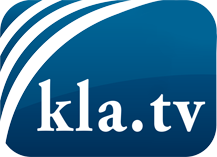 wat de media niet zouden moeten verzwijgen ...zelden gehoord van het volk, voor het volk ...nieuwsupdate elke 3 dagen vanaf 19:45 uur op www.kla.tv/nlHet is de moeite waard om het bij te houden!Gratis abonnement nieuwsbrief 2-wekelijks per E-Mail
verkrijgt u op: www.kla.tv/abo-nlKennisgeving:Tegenstemmen worden helaas steeds weer gecensureerd en onderdrukt. Zolang wij niet volgens de belangen en ideologieën van de kartelmedia journalistiek bedrijven, moeten wij er elk moment op bedacht zijn, dat er voorwendselen zullen worden gezocht om Kla.TV te blokkeren of te benadelen.Verbindt u daarom vandaag nog internetonafhankelijk met het netwerk!
Klickt u hier: www.kla.tv/vernetzung&lang=nlLicence:    Creative Commons-Licentie met naamgeving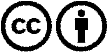 Verspreiding en herbewerking is met naamgeving gewenst! Het materiaal mag echter niet uit de context gehaald gepresenteerd worden.
Met openbaar geld (GEZ, ...) gefinancierde instituties is het gebruik hiervan zonder overleg verboden.Schendingen kunnen strafrechtelijk vervolgd worden.